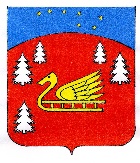 Администрация Красноозерногосельского поселения Приозерскогомуниципального района Ленинградской областиП О С Т А Н О В Л Е Н И Е        От 09.01.2024 года                                № 01  Руководствуясь приказом Министерства строительства и жилищно-коммунального хозяйства Российской Федерации от 11.12.2023 N 888/пр "О нормативе стоимости одного квадратного метра общей площади жилого помещения по Российской Федерации на первое полугодие 2024 года и показателей средней рыночной стоимости одного квадратного метра общей площади жилого помещения по субъектам Российской Федерации на I квартал 2024 года», Методическими рекомендациями по определению норматива стоимости одного квадратного метра общей площади жилья в муниципальных образованиях Ленинградской области и стоимости одного квадратного метра общей площади жилья на сельских территориях Ленинградской области, утвержденными распоряжением Комитета по строительству Ленинградской области от 13.03.2020 года №79 «О мерах по обеспечению осуществления полномочий Комитета по строительству Ленинградской области по расчету размера субсидий и социальных выплат, предоставляемых на строительство (приобретение) жилья за счет средств областного бюджета Ленинградской области в рамках реализации на территории Ленинградской области мероприятий государственных программ Российской Федерации «Обеспечение доступным и комфортным жильем и коммунальными услугами граждан Российской Федерации» и «Комплексное развитие сельских территорий», а также мероприятий  государственных программ ЛО «Формирование  городской среды и  обеспечение качественным жильем граждан на территории Ленинградской области» и «Комплексное развитие сельских территорий Ленинградской области», Уставом   Красноозерного  сельского  поселения, Постановлением администрации  Красноозерного  сельского Приозерского муниципального района Ленинградской области ПОСТАНОВЛЯЕТ:1. Утвердить норматив стоимости одного квадратного метра общей площади жилья на первый квартал 2024 года на территории Красноозерного поселения, применяемый в рамках реализации мероприятия по обеспечению жильем молодых семей федерального проекта «Содействие субъектам Российской Федерации в реализации полномочий по оказанию государственной поддержки гражданам в обеспечении жильем и оплате жилищно-коммунальных услуг» государственной программы Российской Федерации «Обеспечение доступным и комфортным жильем и коммунальными услугами граждан Российской Федерации», а также мероприятий по улучшению жилищных условий молодых граждан (молодых семей) и по улучшению жилищных условий граждан с использованием средств ипотечного кредита (займа) государственной программы Ленинградской области «Формирование городской среды и обеспечение качественным жильем граждан на территории Ленинградской области» в размере  119 462,99 (сто девятнадцать тысяч четыреста шестьдесят два) рубля 99 копеек (расчет приведен в Приложении 1).2. Отделу информационных технологий разместить настоящее постановление на официальном сайте администрации Красноозерного сельского поселения Приозерского муниципального района Ленинградской области.3. Контроль за исполнением постановления оставляю за собой.   Главы администрации                                                                           А.В. Рыбак	  	   Исп. Залевская И.С.. тел. 8(81379) 67-516Разослано: дело-2, прокуратура-1,,отдел по жил.политике-1О нормативе стоимости одного квадратного метра общей площади жильяна первый квартал 2024 года Красноозерного сельского поселения Приозерского муниципального района Ленинградской области